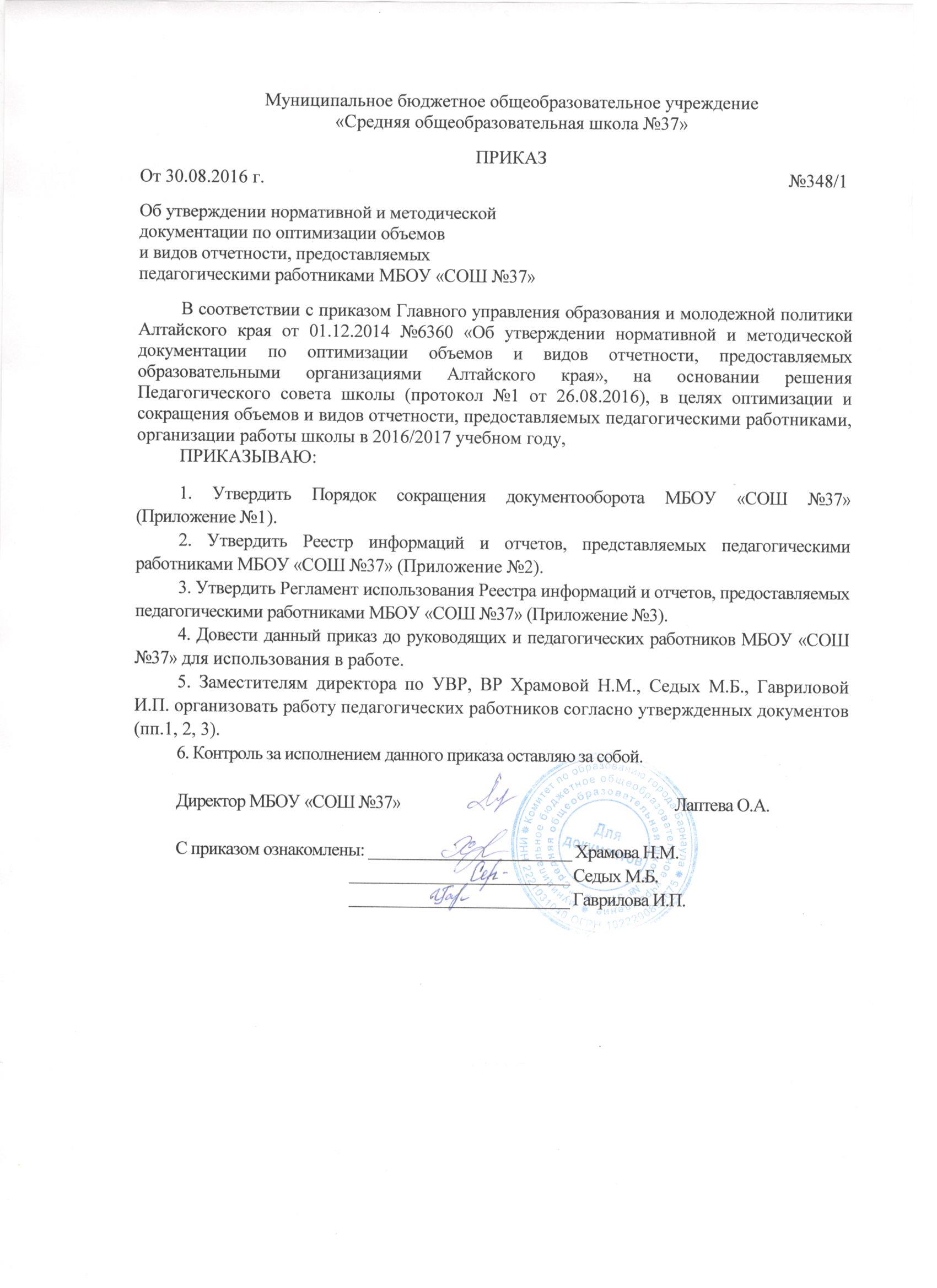 Приложение №1к приказу от 30.08.2016 №348/1ПОРЯДОКсокращения документооборота в МБОУ «СОШ №37»1. Настоящий порядок устанавливает правила предоставления информаций и отчетов педагогическими работниками МБОУ «СОШ №37» (далее Общеобразовательная организация) внутри организации, руководящими работниками Общеобразовательной организации вышестоящим органам с целью сокращения документооборота.2.	Порядок разработан в соответствии с Федеральным законом от 29.12.2012 № 273-ФЗ «Об образовании в Российской Федерации», приказом Министерства здравоохранения и социального развития РФ от 26.08.2010 №761 «Об утверждении Единого квалификационного справочника должностей руководителей, специалистов и служащих, разделы «Квалификационные характеристики должностей работников образования», приказом Министерства просвещения СССР от 27 декабря 1974 г. № 167 «Об утверждении инструкции о ведении школьной документации» и на основании Письма Минобрнауки России от 12.09,2012 №ДЛ-150/08 «О сокращении объемов и видов отчетности, представляемой общеобразовательными учреждениями».Общеобразовательной организацией ежегодно на начало нового учебного года разрабатывается и утверждается Реестр информаций и отчетов, представляемых педагогическими работниками внутри организации, руководящими работниками вышестоящим органам.При разработке Реестра учитываются возможности АИС «Сетевой край. Образование», информации федеральных мониторинга «Наша новая школа», «Модернизация региональных систем общего образования» для получения статистической и иной информации о деятельности Общеобразовательной организации и педагогического работника.Для сокращения документооборота обеспечивается открытость и доступность информации об Общеобразовательной организации на официальном сайте Общеобразовательной организации в сети Интернет и её обновление в соответствии с действующим законодательством.Реестр может быть изменён и дополнен в случае изменения требований федерального, регионального, муниципального законодательства, а также по представлению муниципального органа управления образованием, руководителя Общеобразовательной организации после проведения общественного обсуждения, рассмотрения результатов членами рабочей группы и вынесения положительного решения.Реестр предоставляемых отчетов и информаций размещается на официальном сайте Общеобразовательной организации в сети Интернет.Контроль за соблюдением периодичности и объемов предоставления информаций и отчетов, установленных в Реестре, осуществляется учредителем Общеобразовательной организации в ходе учредительного контроля, а также в ходе проверок отдела государственного контроля и надзора в сфере образования Министерства образования и науки Алтайского края.Руководитель Общеобразовательной организации несет персональную ответственность за предъявление требований педагогическому работнику организации о представлении отчётов и информаций, превышающих периодичность и объём, установленный в Реестре.Приложение №2к приказу от 30.08.2016 №348/1РЕЕСТР ИНФОРМАЦИЙ И ОТЧЁТОВ,представляемых педагогическими работниками МБОУ «СОШ №37»Примечание: При отсутствии отдельных специалистов (социальный педагог, педагог-психолог, преподаватель-организатор ОБЖ, учитель-логопед, педагог-библиотекарь), подготовка отчётов, отнесённых к компетенции данных категорий педагогов, осуществляется администрацией организации или возлагается на иных работников. с письменного их согласия и с соответствующей оплатой труда.Приложение №3к приказу от 30.08.2016 №348/1РЕГЛАМЕНТиспользования Реестра информаций и отчетов, предоставляемыхпедагогическими работниками МБОУ «СОШ №37»1. Общие положения1.1. Настоящий Регламент разработан с целью установления для всех пользователей единых правил применения Реестра информаций и отчетов (далее - Реестр), предоставляемых педагогическими работниками МБОУ «СОШ №37» (далее - Педагогическими работниками) внутри МБОУ «СОШ №37» (далее – Общеобразовательная организация) и вышестоящим органам.1.2. Регламент устанавливает порядок принятия, размещения и область применения Реестра, правила внесения изменений в него, а также определяет контроль за его соблюдением и ответственность в случае его нарушения.2. Принятие, размещение и область применения Реестра2.1. Реестр представляет собой список отчётов и информаций, представляемых в обязательном порядке Педагогическими работниками, определяет периодичность и цель представления, а также нормативный правовой акт, который является основанием представления информаций и отчетов.2.2. Реестр разработан в соответствии с Федеральным законом от 29.12.2012 №273-ФЗ «Об образовании в Российской Федерации», приказом Министерства здравоохранения и социального развития РФ от 26.08.2010 №761н «Об утверждении Единого квалификационного справочника должностей руководителей, специалистов и служащих, разделы «Квалификационные характеристики должностей работников образования», приказом Министерства просвещения СССР от 27 декабря . №167 «Об утверждении инструкции о ведении школьной документации» и на основании Письма Минобрнауки России от 12.09.2012 № ДЛ-150/08 «О сокращении объемов и видов отчетности. представляемой общеобразовательными учреждениями».2.3. Реестр подлежит обязательному обсуждению на заседании рабочей группы на уровне Общеобразовательной организации и утверждается локальным нормативным правовым актом Общеобразовательной организации, подлежит обязательному размещению па официальном сайте.2.4 Реестр предназначен для использования Педагогическими и руководящими работниками общеобразовательной организации в текущей деятельности.2.5 Привлечение Педагогических работников к сбору данных для подготовки ответов на запросы различных органов, учреждений и организаций о представлении данных не может превышать периодичность сбора и объём данных, содержащихся в отчётных формах Реестра, за исключением случаев, обусловленных чрезвычайными обстоятельствами, сложившимися в регионе (болезни, эпидемии. случаи отравления и др.) или ситуацией, угрожающей здоровью пли жизни одного или нескольких обучающихся, и невозможностью получения данных сведений иначе как у Педагогического работника.2.6. При отсутствии отдельных специалистов (социальный педагог, педагог-психолог, преподаватель-организатор ОБЖ, учитель-логопед, педагог-библиотекарь), подготовка отчётов, отнесённых к компетенции данных категорий педагогов, осуществляется администрацией организации или возлагается на иных работников.3. Правила внесения изменений в РеестрРеестр может быть изменён и дополнен в случае:3.1. Изменения требований федерального, регионального, муниципального законодательства;3.2. В иных случаях по представлению руководителя общеобразовательной организации после проведения общественного обсуждения, рассмотрения результатов членами рабочей группы и вынесения положительного решения.4. Контроль за соблюдением периодичности и объемовпредоставления информации и отчетов, установленных Реестром.Ответственность за нарушение Реестра4.1. Контроль за соблюдением периодичности и объемов предоставления информаций и отчетов, установленных в Реестре, осуществляется учредителем общеобразовательных организаций в ходе контрольных мероприятий, а также в ходе проверок отдела государственного контроля и надзора в сфере образования Министерства образования и науки Алтайского края.4.2. Руководитель Общеобразовательной организации несет персональную ответственность за предъявление требований к педагогическому работнику организации о представлении отчётов и информаций, превышающих периодичность и объём, установленный в Реестре.4.3. При нарушении руководителями Общеобразовательной организации объема и периодичности представления педагогическими работниками данных отчётов, включённых в Реестр, педагоги имеют право обращаться в муниципальный орган управления образованием, а при его ненадлежащем действии (бездействии) - в Региональный орган управления образованием (Министерства образования и науки Алтайского края) в порядке, установленном Федеральным законом от 02.05.2006 года №59-ФЗ «О порядке рассмотрения обращений граждан РФ».4.4. В случае подтверждения факта предъявления руководителем Общеобразовательной организации требований к педагогическим работникам о представлении отчетов и информаций. превышающих периодичность и объём, установленный в Реестре, учредитель обязан применить к руководителю организации меры дисциплинарного взыскания.4.3. В случае подтверждения факта ненадлежащего действия (бездействия) учредителя в отношении обращения педагогического работника о нарушении руководителем общеобразовательной организации объема и периодичности представления педагогическими работниками данных отчётов, включённых в Реестр, и непосредственно факта вышеуказанного нарушения Министерство образования и науки Алтайского края обязано направить в муниципальный орган управления образованием ходатайство о привлечении к дисциплинарной ответственности руководителя Общеобразовательной  организации, допустившего нарушения.№п/пНаименованиеПериодичность представления отчёта/ информацииЦели отчёта(для чего используютсяданные)Нормативный документ1. Учителя-предметники1. Учителя-предметники1. Учителя-предметники1. Учителя-предметники1.1.Учебная деятельностьУчебная деятельностьУчебная деятельностьУчебная деятельность1.1.1Ведение классных журналов в бумажном и (или) электронном видеЕжедневноФормирование оценки качества образования в ОУ, открытость и доступность образования для потребителей муниципальной услугиФедеральный закон от 29.12.2012 № 273-ФЗ «Об образовании в Российской Федерации» (п.11, ч.1, ст. 28);приказ Министерства здравоохранения и социального развития РФ от 26.08.2010 № 761 н «Об утверждении Единого квалификационного справочника должностей руководителей, специалистов и служащих, разделы «Квалификационные характеристики должностей работников образования»;приказ Министерства просвещения СССР от 27 декабря . №167 «Об утверждении инструкции о ведении школьной документации»1.1.2Диагностика результатов обучения школьников в соответствии с ФГОСЕжегодно, майВыявление уровня успешности обучения в школе, планирование коррекционных мероприятий1) Итоговая оценка освоения основной образовательной программы, которая проводится образовательным учреждением и направлена на оценку достижения обучающимися планируемых, результатов освоения основной образовательной (достижение предметных и метапредметных результатов освоения основной образовательной).2) Обобщённая оценка личностных результатов освоения обучающимися основных образовательных программ, которая осуществляться образовательным учреждением в ходе различных мониторинговых исследований.Приказ Министерства образования и науки Российской Федерации от 06.10.2009 № 373 «Об утверждении и введении в действие федерального государственного образовательного стандарта начального общего образования»;приказ Министерства образования и науки Российской Федерации от 17.12.2010 № 1897 «Об утверждении государственного образовательного стандарта основного общего образования»1.1.3Качество знаний и успеваемость учащихся по преподаваемому предмету1 раз в четверть(не представляется при ведении «Электронного журнала»)Формирование оценки качества образования в ОУФедеральный закон от 29.12.2012 № 273-ФЗ «Об образовании в Российской Федерации» (п.11, ч.6, ст. 28, ст. 58);приказ Министерства здравоохранения и социального развития РФ от 26.08.2010 № 761 н;приказ Минобрнауки России от 30.08.2013 №1015 "Об утверждении Порядка организации и осуществления образовательной деятельности по основным общеобразовательным программам - образовательным программам начального общего, основного общего и среднего общего образования"1.1.4Рабочие программы по предмету1 раз в годОбеспечение соответствия требованиям ФГОСФедеральный закон от 29.12.2012 № 273-ФЗ «Об образовании в Российской Федерации» (п.2, ст. 9, п.1 ч.1 ст. 48);приказ Министерства здравоохранения и социального развития РФ от 26.08.2010 № 761 н1.1.5Выполнение образовательной программы по предмету1 раз в четверть (не представляется при ведении «Элекгронного журнала»)Выполнение ФГОСФедеральный закон от 29.12.2012 № 273-ФЗ «Об образовании в Российской Федерации» (п.1 ч.6 ст. 28, п. 1 ч. 1 ст. 48);приказ Министерства здравоохранения и социального развития РФ от 26.08.2010 № 761 н1.2.Создание безопасных условийСоздание безопасных условийСоздание безопасных условийСоздание безопасных условий1.2.1Документация по организации техники безопасности на уроке (журналы инструктажей по технике безопасности)ПостоянноС целью обеспечения безопасности жизнедеятельности детей29.12.2012 № 273-ФЗ «Об образовании в Российской Федерации» (п.2 ч.б ст. 28);приказ Министерства здравоохранения и социального развития РФ от 26.08.2010 № 761 н;приказ Министерства образования и науки Российской Федерации от 06.10.2009 № 373;приказ Министерства образования и науки Российской Федерации от 17.12.2010 № 18971.3.Совершенствование профессиональной деятельностиСовершенствование профессиональной деятельностиСовершенствование профессиональной деятельностиСовершенствование профессиональной деятельности1.3.1Портфолио учителя-предметника (может вестись в электронном виде)В течение 5 лет ведётся по принципу накопленияФиксация результатов деятельности, необходимых для прохождения аттестации и распределения стимулирующей частиФедеральный закон от 29.12.2012 № 273-ФЗ «Об образовании в Российской Федерации» (ст. 49);региональная и муниципальная нормативная база по введению НСОТ и аттестации педагогических работников1.3.2Оценочный лист1 раз в годРаспределение стимулирующих выплатРегиональная и муниципальная нормативная база по введению НСОТ2. Классный руководитель2. Классный руководитель2. Классный руководитель2. Классный руководитель2. Классный руководитель2.1.Учебная деятельностьУчебная деятельностьУчебная деятельностьУчебная деятельность2.1.1Ведение классных журналов в бумажном и (или) электронном видеЕжедневноФормирование оценки качества образования в ОУ, открытость и доступность образования для потребителей муниципальной услугиФедеральный закон от 29.12.2012 № 273-ФЗ «Об образовании в Российской Федерации» (п.11, ч.1, ст. 28); приказ Министерства просвещения СССР от 27 декабря . № 167 «Об утверждении инструкции о ведении школьной документации»2.1.2Информация об участниках ГИА (ЕГЭ, ОГЭ), олимпиад, конкурсов1 раз в годФормирование базы данных ГИА, банка участников олимпиад, конкурсовФедеральный закон от 29.12.2012 № 273-ФЗ «Об образовании в Российской Федерации» (п.22, ч.1, ст. 34, ст. 59);приказ Минобрнауки России от 26.12.2013 № 1400 «Об утверждении Порядка проведения государственной итоговой аттестации по образовательным программам среднего общего образования»;приказ Минобрнауки России от 25.12.2013 № 1394 «Об утверждении Порядка проведения государственной итоговой аттестации по образовательным программам основного общего образования»2.1.3Отчет классного руководителя об успеваемости и посещаемости класса1 раз в четверть(не представляется при ведении«Электронногожурнала»)Мониторинг качества и уровня знаний, посещаемости обучающихся классаФедеральный закон от 29.12.2012 № 273-ФЗ «Об образовании в Российской Федерации» (п.1, ч.6, ст. 28, ст. 58)2.1.4Сведения о продолжении обучения выпускников 11 классовЕжегодноУчёт продолжения обучения выпускниками в учреждениях ВПО и СПОНормативным правовым актом муниципального органа управления образованием2.1.5Информация о продолжении обучения выпускниками, не получившими среднее общее образование2 раза в годВыполнение закона РФ «Об образовании», обеспечение обязательного всеобщего образованияФедеральный закон от 29.12.2012 № 273-ФЗ «Об образовании в Российской Федерации» (ч.5, ст. 66)2.1.6Отчет по учету детей, подлежащих обучению по образовательным программам дошкольного, начального общего, основного общего и среднего общего образования, проживающих на территории, закрепленной за образовательной организацией (ответственный за это направление)1 раз в годВыполнение закона РФ «Об образовании»Федеральный закон РФ от 29.12.2012 № 273-ФЗ «Об образовании в Российской Федерации» (п.6 ч.1 ст. 9, ч.5 ст. 63, ч.5 ст .66)2.1.7Личные дела учащихся4 раза в годВыполнение закона РФ «Об образовании», обеспечение обязательного всеобщего образованияПриказ Министерства просвещения СССР от 27 декабря . № 167 «Об утверждении инструкции о ведении школьной документации»2.1.8Информация об обучающихся, уклоняющихся от обучения, допускающих систематические пропуски занятий без уважительной причиныЕженедельно Выполнение закона РФ «Об образовании», обеспечение обязательного всеобщего образованияФедеральный закон от 29.12.2012 № 273-ФЗ «Об образовании в Российской Федерации» (ч.5 ст. 66)2.2.Воспитательная деятельностьВоспитательная деятельностьВоспитательная деятельностьВоспитательная деятельность2.2.1Отчет о воспитательной работе1 раз в годДля распределения стимулирующей части и определения результативности и эффективности работы классного руководителяПриказ Минобрнауки России от 30.08.2013 № 1014; региональная и муниципальная нормативная база по введению НСОТ2.2.2План работы классного руководителя1 раз в годФормирование системы воспитательной работы в классеПриказ Минобрнауки России от 30.08.2013 № 10142.2.3Социальный паспорткласса1 раз в годФормирование социального паспорта класса и Учреждения в целомФедеральный закон от 24.06.1999 №120-ФЗ "Об основах системы профилактики безнадзорности и правонарушений несовершеннолетних"2.2.4А) Отчёт о занятости обучающихся класса в детских, творческих объединениях, секцияхБ) Отчет о внеурочной деятельности обучающихся класса в рамках ФГОС2 раза в год 2 раз в годРазвитие системы доп. Образования областиА) классный журнал;Федеральный закон от 29.12.2012 № 273-ФЗ «Об образовании в Российской Федерации» (ст. 75);Б) приказ Министерства образования и науки Российской Федерации от 06.10.2009 № 373;приказ Министерства образования и науки Российской Федерации от 17.12.2010 № 18972.2.5Информация для мониторинга питанияЕжемесячно Формирование муниципального, регионального и федерального банка данных по питанию обучающихсяФедеральный закон от 29.12.2012 № 273-ФЗ «Об образовании в Российской Федерации» (п.2, ч1, ст. 41)2.2.6Отчет о профилактической работе с семьями и обучающимися группы «риска»1 раз в четверть, августКонтроль и адресная помощь обучающимся группы «риска»Федеральный закон от 24.06.1999 № 120-ФЗ2.2.7Протоколы классных родительских собраний, заседаний родительского комитетаНе менее 4-х раз в годИнформирование родителей по вопросам законодательства в сфере образования. Реализация функции общественного управления.Приказ Министерства просвещения СССР от 27 декабря . № 167 «Об утверждении инструкции о ведении школьной документации»2.2.8Сбор информации на определенные виды деятельности (согласия родителей на осуществление детьми определённых видов деятельности, анкетирования)По необходимостиС целью соблюдения законодательства и обеспечения безопасности жизнедеятельности детейФедеральный закон от 29.12.2012 № 273-ФЗ «Об образовании в Российской Федерации» (ч.4, ст. 34)2.2.9Летний отдых, оздоровление и занятость детей (план и отчет)1 раз в годФормирование системы летнего отдыха, оздоровления и занятости детейРегиональными, муниципальными нормативными правовыми актами3. Педагог-психолог3. Педагог-психолог3. Педагог-психолог3. Педагог-психолог3. Педагог-психолог3.1.Учебно-воспитательная деятельностьУчебно-воспитательная деятельностьУчебно-воспитательная деятельностьУчебно-воспитательная деятельность3.1.1Отчёт о проведенной в ОУ работе педагога-психолога, включающий все направления деятельности (в т.ч. по профилактике суицида среди несоверш-х, употребления ПАВ, потребления наркотиков; охвате психологич. помощью детей с проблемами в развитии познавательной, эмоционально-волевой сферы, эффективности и результативности психолого-медико-педагогического сопровождения детей и подростков с ограниченными возможностями здоровья, а также включающий проблемно-ориентированный анализ, статистическую справку, информационную справку по следующим направлениям: психологическое сопровождение одаренных детей, детей-инвалидов детей, лишенных родительского попечения; опытно-экспериментальной работы, аттестующихся педагогов, сопровождение детей с ОВЗ, семьи)1 раз в год (до 25 мая)В целях противодействия жестокому обращению с детьми, защиты их прав, профилактики суицида среди несовершеннолетних, оказания помощи в трудной жизненной ситуации. Предоставление сведения по показателям за календарный год:-охват логопедической помощью детей с речевыми нарушениями;-охват психологической помощью детей с проблемами в развитии познавательной, эмоционально-волевой сферы. А также в целях определения результативности работы психолого-медико-педагогических консилиумов ОУ по своевременному выявлению детей с ограниченными возможностями здоровья, детей, испытывающих трудности в обучении и оказанию им комплексной помощиФедеральный закон от 29.12.2012 № 273-ФЗ «Об образовании в Российской Федерации» (п.7 ч.1 ст. 41, ст. 42); приказ Министерства здравоохранения и социального развития РФ от 26.08.2010 № 761 н;приказ Министерства образования и науки Российской Федерации от 06.10.2009 № 373;приказ Министерства образования и науки Российской Федерации от 17.12.2010 № 1897; региональный нормативный акт.3.1.2План работы психолога1 раз в годПсихолого-педагогическое сопровождение обучающихсяФедеральный закон от 29.12.2012 № 273-ФЗ «Об образовании в Российской Федерации» (п.2 ч.1 ст. 34, ст. 42); приказ Министерства здравоохранения и социального развития РФ от 26.08.2010 №761 н3.1.3Формирование общешкольного банка данных детей с ограниченными возможностями здоровья, в том числе детей-инвалидов, детей, испытывающих трудности в обучении3 раза в год (по состоянию на 5 сентября, 15 декабря и 15 мая)Выявления детей с ограниченными возможностями здоровья и (или) отклонениями в поведении, проведения их комплексного обследования и подготовки рекомендаций по оказанию детям психолого-медико-педагогической помощи и организации их обучения и   воспитания, координации и организациионно-методического обеспечения деятельности психолого-медико-педагогических комиссийФедеральный закон от 29.12.2012 № 273-ФЗ «Об образовании в Российской Федерации» (п.2 ч.1 ст. 34, ст. 42); приказ Министерства здравоохранения и социального развития РФ от 26.08.2010 №761 н3.1.4Мониторинг оказания ППМС-помощи (включая оснащенность рабочего места педагога-психолога)1 раз в четвертьПсихолого-педагогическое сопровождение обучающихсяФедеральный закон от 29.12.2012 № 273-ФЗ «Об образовании в Российской Федерации» (п.2 ч.1 ст. 34, ст. 42); приказ Министерства здравоохранения и социального развития РФ от 26.08.2010 №761 н;приказ Министерства образования и науки Российской Федерации от 06.10.2009 № 373;приказ Министерства образования и науки Российской Федерации от 17.12.2010 № 18973.1.5Мониторинг адаптации обучающихся 1-х, 5-х, 10-х классов к новым условиям обучения1 раз в год (до 15 ноября)Предоставление информации о результатах адаптации обучающихся 1,5,10 классов к новым условиям обучения в текущем учебном годуПриказ Министерства здравоохранения и социального развития РФ от 26.08.2010 № 761 н3.1.6Мониторинг профпредпочтений1 раз в годДля определения дальнейшей траектории развития обучающегося и использовании в проф. ориентации обучающегосяПриказ Министерства здравоохранения и социального развития РФ от 26.08.2010 № 761 н3.2.Совершенствование профессиональной деятельностиСовершенствование профессиональной деятельностиСовершенствование профессиональной деятельностиСовершенствование профессиональной деятельности3.2.1Портфолио педагога-психологаВ течение 5 лет ведётся по принципу накопления (может в электронном виде)Фиксация результатов деятельности, необходимых для прохождения аттестации и распределения стимулирующей частиФедеральный закон от 29.12.2012 № 273-ФЗ «Об образовании вРоссийской Федерации» (ст. 49);региональная и муниципальная нормативная база по введению НСОТ и аттестации педагогических работников4. Социальный педагог4. Социальный педагог4. Социальный педагог4. Социальный педагог4. Социальный педагог4.1.Воспитательная деятельностьВоспитательная деятельностьВоспитательная деятельностьВоспитательная деятельность4.1.1Отчёт по профилактике безнадзорности4 раза в годКонтроль посещаемости учебных занятий, сверка документов и пропусков обучающихся, выполнение Закона «Об образовании в РФ»Федеральный закон от 29.12.2012 № 273-ФЗ «Об образовании в Российской Федерации» (ч.5 ст. 66);приказ Министерства здравоохранения и социального развития РФ от 26.08.2010№ 761 н;Федеральный закон от 24.06.1999 № 120-ФЗ4.1.2План работы социального педагога1 раз в годСоциально-реабилитационное   сопровождение обучающихсяПриказ Министерства здравоохранения и социального развития РФ от 26.08.2010 № 761 н4.1.3Социальный банк данных («Общешкольный социальный банк данных»)1 раз в годФормирование социального паспорта Учреждения в целомПриказ Министерства здравоохранения и социального развитияРФ от 26.08.2010 № 761 н;Федеральный закон от 24.06.1999 № 120-ФЗ4.2.Совершенствование профессиональной деятельностиСовершенствование профессиональной деятельностиСовершенствование профессиональной деятельностиСовершенствование профессиональной деятельности4.2.1Портфолио социального педагогаВ течение 5 лет ведётся по принципу накопления (может в электронном виде)Фиксация результатов деятельности, необходимых для прохождения аттестации и распределения стимулирующей частиФедеральный закон от 29.12.2012 № 273-ФЗ «Об образовании в Российской Федерации» (ст. 49);региональная и муниципальная нормативная база по введению НСОТ и аттестации педагогических работников5.  Педагог- библиотекарь5.  Педагог- библиотекарь5.  Педагог- библиотекарь5.  Педагог- библиотекарь5.  Педагог- библиотекарь5.1.Учебно-воспитательная деятельностьУчебно-воспитательная деятельностьУчебно-воспитательная деятельностьУчебно-воспитательная деятельность5.1.1Отчет о работе библиотеки1 раз в полугодиеПодведение итогов работы.Для формирования единой информационной среды школы с целью дальнейшего планирования работыПриказ Министерства здравоохранения и социального развития РФ от 26.08.2010 № 761 н5.1.2План работы библиотеки1раз в годСоставление комплексного плана работы УпрежденияПриказ Министерства здравоохранения и социального развития РФ от 26.08.2010 №761 н5.1.3Отчет об обеспеченности учебниками на начало учебного года1 раз в годОбеспечение учебной литературой обучающихсяФедеральный закон от 29.12.2012 № 273-ФЗ «Об образовании в Российской Федерации» (п.20 ч.1 ст. 34, ст. 35)5.1.4Заявка на комплектование книг (в т.ч. учебников) на следующий год1 раз в годВыполнение федерального государственного стандартаФедеральный закон от 29.12.2012 № 273-ФЗ «Об образовании в Российской Федерации» (п.20 ч.1 ст. 34, ст. 35);приказ Министерства здравоохранения и социального развития РФ от 26.08.2010 №761 н5.2.Ресурсное обеспечениеРесурсное обеспечениеРесурсное обеспечениеРесурсное обеспечение5.2.1Паспорт библиотекиЕжегодноРесурсное обеспечение основной образовательной программыФедеральный закон от 29.12.2012 № 273-ФЗ «Об образовании в Российской Федерации» (п.2 ч.1 ст. 28);приказ Министерства здравоохранения и социального развития РФ от 26.08.2010 № 761 н5.2.2Инвентарная книга1 раз в годСписание книжного фондаПриказ Министерства здравоохранения и социального развитияРФ от 26.08.2010 № 761 н;приказ Министерства просвещения СССР от 27 декабря . № 167 «Об утверждении инструкции о ведении школьнойдокументации»5.2.3Книга суммарного учёта библиотечного фонда библиотеки общеобразовательного учрежденияПостоянно Учёт финансовых средств и поступления учебников. Обеспечение качества формирования библиотечных фондов по их целевому назначениюПриказ Министерства здравоохранения и социального развитияРФ от 26.08.2010 №761 н;приказ Министерства просвещения СССР от 27 декабря . №167 «Об утверждении инструкции о ведении школьнойдокументации»5.2.4Дневник библиотекаряПостоянноДля учёта читателей и посещений школьной библиотеки, ведения статистики обслуживанияПриказ Министерства здравоохранения и социального развития РФ от 26.08.2010 № 761 н5.3.Совершенствование профессиональной деятельностиСовершенствование профессиональной деятельностиСовершенствование профессиональной деятельностиСовершенствование профессиональной деятельности5.3.1Портфолио педагога-библиотекаряВ течение 5 лет ведётся по принципу накопления (может в электронном виде)Фиксация результатов деятельности, необходимых для прохождения аттестации и распределения стимулирующей частиФедеральный закон от 29.12.2012 № 273-ФЗ «Об образовании в Российской Федерации» (ст. 49);региональная и муниципальная нормативная база по введению НСОТ и аттестации педагогических работников6. Учитель-логопед6. Учитель-логопед6. Учитель-логопед6. Учитель-логопед6. Учитель-логопед6.1.Учебная деятельностьУчебная деятельностьУчебная деятельностьУчебная деятельность6.1.1Цифровой и аналитический отчёт о результатах работыДо 15 мая ежегодноПодведение итогов работы логопунктовПриказ Министерства здравоохранения и социального развития РФ от 26.08.2010 №761 н6.1.2Годовой методический план работы учителя-логопеда1 раз в годСбор данных о методической работе учителя-логопедаПриказ Министерства здравоохранения и социальною развития РФ от 26.08.2010 № 761 н6.1.3Цифровой отчёт о количестве зачисленных в логопунктДо 15 сентября ежегодноПланирование работы логопунктов, учёт охвата детей логопедической помощьюПриказ Министерства здравоохранения и социального развития РФ от 26.08.2010№ 761 н6.1.4Банк данных детей с ограниченными возможностями здоровья1 раз в годОказание коррекционной помощи детямФедеральный закон от 29.12.2012 № 273-ФЗ «Об образовании в Российской Федерации» (ст. 42);приказ Министерства здравоохранения и социального развития РФ от 26.08.2010№ 761н6.1.5Журнал обследования устной и письменной речиВ течение годаАнализ   количества   посещений коррекционных занятийПриказ Министерства здравоохранения и социального развития РФ от 26.08.2010 №761 н6.2.Создание безопасных условийСоздание безопасных условийСоздание безопасных условийСоздание безопасных условий6.2.1Паспорт логопедического кабинета, картотека оборудования, учебных и наглядных пособий1 раз в годСбор данных о наличии методических, наглядных и учебных пособий для работыФедеральный закон от 29.12.2012 № 273-ФЗ «Об образовании в Российской Федерации» (п.2 ч.1 ст. 28);приказ Министерства здравоохранения и социального развития РФ от 26.08.2010№ 761 н6.3.Совершенствование профессиональной деятельностиСовершенствование профессиональной деятельностиСовершенствование профессиональной деятельностиСовершенствование профессиональной деятельности6.3.1Портфолио учителя-логопедаВ течение 5 лет ведётся по принципу накопления (может в электронном виде)Фиксация результатов деятельности, необходимых для прохождения аттестации и распределения стимулирующей частиФедеральный закон от 29.12.2012 № 273-ФЗ «Об образовании в Российской Федерации» (ст. 49);региональная и муниципальная нормативная база по введению НСОТ и аттестации педагогических работников7. Воспитатель ГПД7. Воспитатель ГПД7. Воспитатель ГПД7. Воспитатель ГПД7. Воспитатель ГПД7.1.Воспитательная деятельностьВоспитательная деятельностьВоспитательная деятельностьВоспитательная деятельность7.1.1Отчёт о результатах работы1 раз в полугодиеДля распределения стимулирующей части и определения результативности и эффективности работы воспитателя ГПДПриказ Министерства здравоохранения и социального развития РФ от 26.08.2010 №761 н;региональная и муниципальная нормативная база по введению НСОТ и аттестации педагогических работников7.1.2План работы ГПД1 раз в годДля организации системной воспитательной работыПриказ Министерства здравоохранения и социального развития РФ от 26.08.2010 №761 н7.1.3Журнал ГПДЕжедневноУчет детей, посещающих ГПД, учет содержания работы ГПДПриказ Министерства просвещения СССР от 27 декабря . №167 «Об утверждении инструкции о ведении школьной документации»7.2.Совершенствование профессиональной деятельностиСовершенствование профессиональной деятельностиСовершенствование профессиональной деятельностиСовершенствование профессиональной деятельности7.2.1Портфолио воспитателя ГПДВ течение 5 лет ведётся по принципу накопления (может в электронном виде)Фиксация результатов деятельности, необходимых для прохождения аттестации и распределения стимулирующей частиФедеральный закон от 29.12.2012 № 273-ФЗ «Об образовании в Российской Федерации» (ст. 49);региональная и муниципальная нормативная база по введению НСОТ и аттестации педагогических работников8. Педагог доп. образования8. Педагог доп. образования8. Педагог доп. образования8. Педагог доп. образования8. Педагог доп. образования8.1.Учебно-воспитательная деятельностьУчебно-воспитательная деятельностьУчебно-воспитательная деятельностьУчебно-воспитательная деятельность8.1.1Отчёт о проделанной работеI раз в полугодиеДля формирования системной работы по доп. Образованию и распределения стимулирующих выплатПриказ Министерства здравоохранения и социального развития РФ от 26.08.2010 №761 н8.1.2План работы педагога доп. Образования1 раз в годДля формирования системной работы по доп. ОбразованиюПриказ Министерства здравоохранения и социального развития РФ от 26.08.2010№ 761 н8.1.3Рабочая дополнительная образовательная про1рамма1 раз в годОптимизация работы педагога доп. образованияПриказ Министерства здравоохранения и социального развития РФ от 26.08.2010№ 761 н;приказ Минобрнауки России от 29.08.2013 N 1008 "Об утверждении Порядка организации и осуществления образоват. деятельности по доп. общеобразовательным программам"8.2.Создание безопасных условийСоздание безопасных условийСоздание безопасных условийСоздание безопасных условий8.2.1Сбор информации на определенные виды деятельности (заявление родителей, медицинские допуски на осуществление детьми определённых видов деятельности)По необходимостиС целью соблюдения законодательства и обеспечения безопасности жизнедеятельности детейСанитарно-эпидемиологические требования к учреждениям дополнительного образования детей (внешкольные учреждения). СанПиН 2.4.4.1251-038.2.2Документация по организации техники безопасности на занятии (журналы инструктажей по технике безопасности)ПостоянноС целью обеспечения безопасности жизнедеятельности детейФедеральный закон 29.12.2012 № 273-ФЗ «Об образовании в Российской Федерации» (п.2 ч.6 ст. 28);приказ Министерства здравоохранения и социального развития РФ от 26.08.2010 № 761 н8.3.Совершенствование профессиональной деятельностиСовершенствование профессиональной деятельностиСовершенствование профессиональной деятельностиСовершенствование профессиональной деятельности8.3.1Портфолио педагога доп. ОбразованияВ течение 5 лет ведётся по принципу накопления (может в электронном виде)Фиксация результатов деятельности, необходимых для прохождения аттестации и распределения стимулирующей частиФедеральный закон от 29.12.2012 № 273-ФЗ «Об образовании в Российской Федерации» (ст. 49);региональная и муниципальная нормативная база по введению НСОТ и аттестации педагогических работников9. Преподаватель-организатор ОБЖ9. Преподаватель-организатор ОБЖ9. Преподаватель-организатор ОБЖ9. Преподаватель-организатор ОБЖ9. Преподаватель-организатор ОБЖ9.1.Учебная деятельностьУчебная деятельностьУчебная деятельностьУчебная деятельность9.1.1Рабочая программа по учебному предмету ОБЖ1 раз в годОбеспечение соответствия требованиям ФГОСФедеральный закон от 29.12.2012 № 273-ФЗ «Об образовании в Российской Федерации» (п.2 ст. 9, п.1 ч.1 ст. 48);приказ Министерства здравоохранения и социального развития РФ от 26.08.2010 № 761 н9.1.2Документация для организации учебных сборов для юношей 10-х классов1 раз в годОрганизация исполнения раздела «Основы военной службы» программы «ОБЖ»Образовательная программа по учебному предмету «ОБЖ»9.2.Деятельность по воинскому учетуДеятельность по воинскому учетуДеятельность по воинскому учетуДеятельность по воинскому учету9.2.1Отчёт по учёту военнообязанных1 раз в годФормирование отчётности в Военный комиссариатПриказ Министерства здравоохранения и социального развития РФ от 26.08.2010 № 761 н9.2.2Отчёт о проведенной работе с призывниками1 раз в полугодиеФормирование отчётности в Военный комиссариатПриказ Министерства здравоохранения и социального развития РФ от 26.08.2010 № 761 н9.2.3Отчёт о постановке на воинский учёт юношей призывного возрастаПо мере необходимостиФормирование отчётности в Военный комиссариатПриказ Министерства здравоохранения и социального развития РФ от 26.08.2010 № 761 н9.3.Воспитательная деятельностьВоспитательная деятельностьВоспитательная деятельностьВоспитательная деятельность9.31Отчёт о проделанной работе1 раз в полугодиеДля формирования системной работы по безопасности жизнедеятельности обучающихся, военно-патриотическому воспитанию и распределения стимулирующих выплатПриказ Министерства здравоохранения и социального развития РФ от 26.08.2010 № 761 н9.3.2Предложения в план работы по ОБЖ1 раз в годДля формирования системной работы по безопасности жизнедеятельности обучающихся, военно-патриотич. воспитаниюПриказ Министерства здравоохранения и социального развития РФ от 26.08.2010 № 761 н9.4.Создание безопасных условийСоздание безопасных условийСоздание безопасных условийСоздание безопасных условий9.4.1Документация по организации техники безопасности на уроке (журналы инструктажей по технике безопасности)ПостоянноС целью обеспечения безопасности жизнедеятельности детей29.12.2012 № 273-ФЗ «Об образовании в Российской Федерации» (п.2 ч.6 ст. 28);приказ Министерства здравоохранения и социального развития РФ от 26.08.2010 № 761 н9.5.Совершенствование профессиональной деятельностиСовершенствование профессиональной деятельностиСовершенствование профессиональной деятельностиСовершенствование профессиональной деятельности9.5.1Портфолио преподавателя-организатора ОБЖВ течение 5 лет ведётся по принципу накопления (может в электронном виде)Фиксация результатов деятельности, необходимых для прохождения аттестации и распределения стимулирующей частиФедеральный закон от 29.12.2012 № 273-ФЗ «Об образовании в Российской Федерации» (ст. 49);региональная и муниципальная нормативная база по введению НСОТ и аттестации педагогических работников